REQUERIMENTO N.º 65/2020EMENTA: Corte de mato de lote localizado na rua Belmiro Brunelli, bairro Santa Gertrudes.Senhora Presidente,Senhores Vereadores:	O vereador FRANKLIN, no uso de suas atribuições legais, requer nos termos regimentais, após aprovação em Plenário, que seja encaminhado ao Exmo. Senhor Prefeito Municipal, os seguintes pedidos de informações: (foto em anexo)A Municipalidade tem conhecimento do mato alto existente no lote situado na rua Belmiro Brunelli, ao lado do número 5, bairro Santa Gertrudes?Se sim, o proprietário do lote já foi notificado? Enviar cópia da notificação.Se não, é possível notificar?Justificativa: Moradores dessa região procuraram este vereador para solicitar providências.Valinhos, 21 de janeiro de 2020.Franklin Duarte de LimaVereador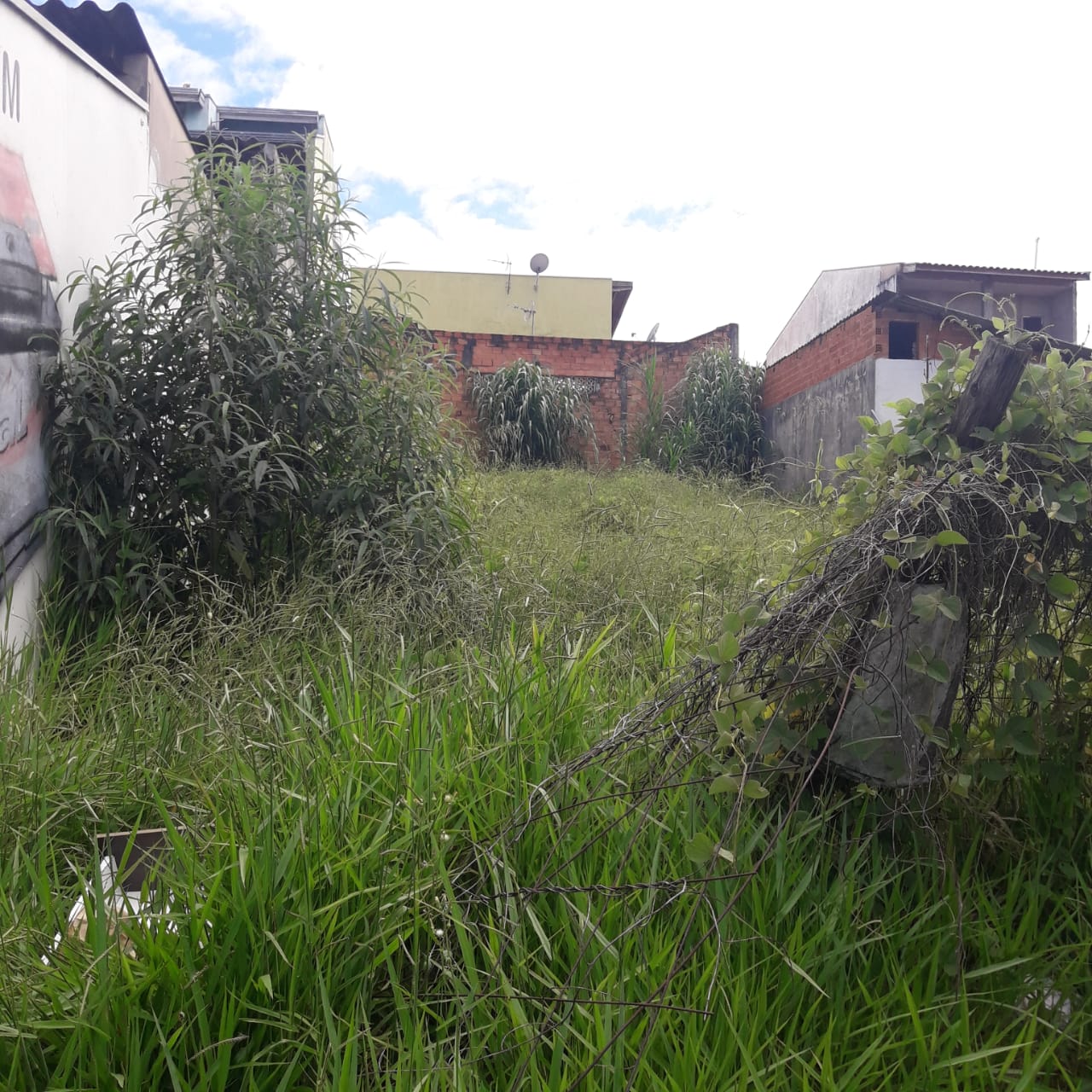 